       Số: .............. /..............   				     ..........., ngày...... tháng...... năm..... GIẤY ĐỀ NGHỊ CẤP THẺ NHẬN DIỆN PHƯƠNG TIỆN ƯU TIÊN HOẠT ĐỘNG TRÊN CÁC “LUỒNG XANH” VẬN TẢIKính gửi:   Sở GTVT ............................1. Tên đơn vị vận tải: ............................................................................................2. Tên giao dịch quốc tế (nếu có): .........................................................................3. Địa chỉ trụ sở: ....................................................................................................4. Số điện thoại (Fax): ...........................................................................................5. Giấy chứng nhận đăng ký kinh doanh (hoặc đăng ký doanh nghiệp)  số:........................................................... do.....................................................cấp ngày ......... tháng......... năm ..................BIỂN SỐ ĐĂNG KÝ (VD: 29A4151)*: 	LOẠI PHƯƠNG TIỆN (VD: Xe tải, Công ten nơ, đầu kéo, xe khách,...) *: 	NHÃN HIỆU (VD: FORD, HUYNDAI,...) *: 	Khối lượng hàng CC CP TGGTHIỆU (VD: 2000KG) *: 	HẠN ĐĂNG KIỂM *: 	   Có phù hiệu   (XE CÓ PHÙ HIỆU YÊU CẦU PHẢI CÓ THIẾT BỊ GIÁM SÁT HÀNH TRÌNH MỚI ĐƯỢC CẤP)                Không có phù hiệu  Có gắn thiết bị giám sát hành trình.(Cam kết duy trì hoạt động trong suốt thời gian tham gia giao thông).       Không gắn thiết bị giám sát hành trìnhĐỊA CHỈ XUẤT PHÁT *: 	ĐỊA CHỈ KẾT THÚC *: 	LỘ TRÌNH ĐỀ NGHỊ:THỜI GIAN ĐỀ NGHỊ CẤP (Trong thời gian thực hiện Chỉ thị 16):Từ ngày *. …../……/2021     Đến ngày: ……/……/2021LOẠI HÀNG HÓA VẬN CHUYỂN *: - MỤC ĐÍCH LƯU THÔNG: được ưu tiên lưu thông trên các "luồng xanh" vận tải đi qua các khu vực kiểm soát phòng, chống dịch Covid - 19 tại các địa phương áp dụng Chỉ thị 16
Tôi xin cam kết tuân thủ các nội dung về phòng, chống dịch bệnh Covid - 19 theo quy định của bộ y tế, các cơ quan khác có liên quan; cam đoan nội dung kê khai nêu trên là đúng sự thật và hoàn toàn chịu trách nhiệm trước pháp luật.Tên Đơn vị vận tải: ...................CỘNG HÒA XÃ HỘI CHỦ NGHĨA VIỆT NAM……………………………………. Độc lập - Tự do - Hạnh phúc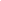 Nơi nhận:- Như trên;- Lưu .Đại diện đơn vị vận tải(Ký tên, đóng dấu)